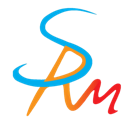 姓名(中文)(英文)(中文)(英文)(中文)(英文)請貼照片出生年月日民國    年    月    日民國    年    月    日民國    年    月    日請貼照片手機號碼請貼照片E-mail請貼照片通訊住址學歷學校名稱畢業科系/學程畢業科系/學程修業起訖年月學歷年   月至    年    月學歷年   月至    年    月工作經歷單位/職稱單位/職稱單位/職稱任職/卸職起訖年月工作經歷///年   月至    年    月工作經歷///年   月至    年    月服務/其他經歷ＸＸＸＯＯＯＸＯＸＯＸＯＸＸＸＯＯＯＸＯＸＯＸＯＸＸＸＯＯＯＸＯＸＯＸＯＸＸＸＯＯＯＸＯＸＯＸＯ自我介紹（約250~300字）自我介紹（約250~300字）自我介紹（約250~300字）專長/技能（建議條列式）專長/技能（建議條列式）